Об обеспечении первичных мер  пожарной  безопасности в границах Порецкого муниципального округа         С целью реализации полномочий органов местного самоуправления в области обеспечения пожарной безопасности в соответствии с пунктом 9 статьи 14 Федерального закона от 06.10.2003 № 131-ФЗ «Об общих принципах организации местного самоуправления в Российской федерации», Законом Чувашской Республики от 25.11.2005 г. № 47 «О пожарной безопасности в Чувашской Республике» администрация Порецкого муниципального округа  п о с т а н о в л я е т:1. Утвердить:1.1. Положение о пожарной безопасности на территории Порецкого муниципального округа согласно приложению № 1 к настоящему постановлению.1.2. Перечень первичных средств пожаротушения и противопожарного инвентаря для помещений и строений, принадлежащих гражданам Порецкого муниципального округа, согласно приложению № 2 к настоящему постановлению.1.3. Перечень первичных средств пожаротушения для индивидуальных жилых домов частного сектора Порецкого муниципального округа согласно приложению № 3 к настоящему постановлению.1.4. Перечень первичных средств тушения пожаров и противопожарного инвентаря, которыми рекомендовано оснастить территории общего пользования населенных пунктов Порецкого муниципального округа согласно приложению № 4 к настоящему постановлению.2. Начальникам территориальных отделов Управления по благоустройству и развитию территорий  администрации Порецкого муниципального округа:организовать выполнение комплекса превентивных мероприятий по снижению риска возникновения пожаров и уменьшению их последствий, обеспечению пожарной безопасности; обсуждать состояние пожарной безопасности жилого сектора на собраниях, сходах граждан, принять действенные меры по усилению противопожарной защиты; организовать работу среди населения по укомплектованию индивидуальных жилых домов первичными средствами пожаротушения и содержанию их в исправном состоянии; строго выполнять требования Правил пожарной безопасности; проводить подворные обходы жилых домов с привлечением по согласованию  сотрудников отделения профилактической работы и надзорной деятельности по Порецкому району управления надзорной деятельности и профилактической работы Главного управления Министерства Российской Федерации по делам гражданской обороны, чрезвычайным ситуациям и ликвидации последствий стихийных бедствий по Чувашской Республике-Чувашии, участковых уполномоченных полиции и общественности, усилить контроль за содержанием и эксплуатацией систем отопления, газоснабжения и электроснабжения, выявлять недостатки, вызывающие причины возникновения пожаров; провести разъяснительную работу с населением по обеспечению первичных мер пожарной безопасности, усилить пропаганду безопасной эксплуатации населением электронагревательных приборов, бытовых газовых, керосиновых, бензиновых и других устройств, а также печного отопления; осуществлять постоянный контроль за строительной деятельностью, соблюдением требований пожарной безопасности при планировке и застройке территорий поселения; содержать дороги местного значения в границах поселения в целях обеспечения беспрепятственного проезда пожарной техники к месту пожара и источникам противопожарного водоснабжения, уделить особое внимание освобождению подъездных путей и дворовых территорий жилых домов от личного автотранспорта; организовать работу по выявлению бесхозных строений, а также граждан, склонных к правонарушениям. 4. Контроль за выполнением данного постановления возложить на сектор мобилизационной подготовки, специальных программ, ГО, ЧС администрации Порецкого муниципального округа. 5. Настоящее постановление вступает в силу со дня его официального опубликования в издании «Вестник Поречья» и подлежит размещению на официальном сайте Порецкого муниципального округа в сети «Интернет».Глава Порецкого муниципального округа                                                               Е.В.ЛебедевПриложение № 1к постановлению администрацииПорецкого муниципального округа      от  27.01.2023 № 51ПОЛОЖЕНИЕО ПОЖАРНОЙ БЕЗОПАСНОСТИ НА ТЕРРИТОРИИ ПОРЕЦКОГО МУНИЦИПАЛЬНОГО ОКРУГАI. Общее положение1.1. Цели и задачи обеспечения пожарной безопасностиОбеспечение пожарной безопасности осуществляется в целях защиты жизни и здоровья людей, имущества граждан, организаций, общественных объединений от пожаров на территории Порецкого муниципального округа и надлежащего исполнения федерального законодательства в области пожарной безопасности, определения перечня первичных мер пожарной безопасности и обеспечении первичных мер пожарной безопасности.Обеспечение пожарной безопасности является одной из важнейших задач органов местного самоуправления, организаций, общественных объединений и граждан.Основные понятия, используемые в Положении:а) первичные меры пожарной безопасности - реализация принятых в установленном порядке норм и правил по предотвращению пожаров, спасению людей и имущества от пожаров, являющихся частью комплекса мероприятий по организации пожаротушения;б) пожаротушение - основные (главные) действия, направленные на спасение людей, имущества и ликвидацию пожаров;в) пожарная безопасность - состояние защищенности личности, имущества, общества и государства от пожаров;г) требования пожарной безопасности - специальные условия социального и (или) технического характера, установленные в целях обеспечения пожарной безопасности законодательством Российской Федерации, нормативными документами или уполномоченным государственным органом;д) меры пожарной безопасности - действия по обеспечению пожарной безопасности, в том числе по выполнению требований пожарной безопасности.1.2. Правовые основы обеспечения пожарной безопасностиПравовую основу обеспечения пожарной безопасности составляют Конституция Российской Федерации, федеральные законы от 21 декабря 1994 г. № 69-ФЗ "О пожарной безопасности", от 6 октября 2003 г. № 131-ФЗ "Об общих принципах организации местного самоуправления в Российской Федерации», Закон Чувашской Республики от 25.11.2005 № 47 "О пожарной безопасности в Чувашской Республике".1.3. Организационная основа обеспеченияпожарной безопасностиОрганизационной основой обеспечения пожарной безопасности является администрация Порецкого муниципального округа, организации, граждане, принимающие участие в разработке и осуществлении мер по предупреждению и тушению пожаров.II. Полномочия органов местного самоуправления.Права и обязанности организаций и гражданв области пожарной безопасности2.1. Полномочия органов местного самоуправленияв области пожарной безопасностиК полномочиям администрации Порецкого муниципального округа относятся:создание условий для организации добровольной пожарной охраны, а также для участия граждан в обеспечении первичных мер пожарной безопасности в иных формах;включение мероприятий по обеспечению пожарной безопасности в планы, схемы и программы развития Порецкого муниципального округа;оказание содействия органам государственной власти Чувашской Республики в информировании населения о мерах пожарной безопасности, в том числе посредством организации и проведения собраний населения;установление особого противопожарного режима на территории Порецкого муниципального округа в случае повышения пожарной опасности.Вопросы организационно-правового, финансового, материально-технического обеспечения первичных мер пожарной безопасности в границах Порецкого муниципального округа устанавливаются постановлениями администрации Порецкого муниципального округа.2.2. Права и обязанности организацийв области пожарной безопасностиРуководители организаций имеют право:- создавать, реорганизовывать и ликвидировать в установленном порядке подразделения пожарной охраны, которые они содержат за счет собственных средств;- вносить в органы государственной власти предложения по обеспечению пожарной безопасности;- проводить работы по установлению причин и обстоятельств пожаров, происшедших на предприятиях и населенных пунктах;- устанавливать меры социального и экономического стимулирования обеспечения пожарной безопасности;- получать информацию по вопросам пожарной безопасности, в том числе в установленном порядке от органов управления и подразделений пожарной охраны.Начальники территориальных отделов Управления по благоустройству и развитию территорий, руководители организаций Порецкого муниципального округа обязаны:- соблюдать требования пожарной безопасности, а также выполнять предписания, постановления и иные законные требования должностных лиц пожарной охраны;- разрабатывать и осуществлять меры пожарной безопасности;- проводить противопожарную пропаганду, а также обучать своих работников мерам пожарной безопасности;- обучать мерам пожарной безопасности работников организаций в соответствии с нормативными документами по пожарной безопасности по специальным программам, утвержденными соответствующими руководителями федеральных органов исполнительной власти и согласованными в порядке, установленном федеральным органом исполнительной власти, уполномоченным на решение задач в области пожарной безопасности;- включать в коллективный договор (соглашение) вопросы пожарной безопасности;- содержать в исправном состоянии системы и средства противопожарной защиты, включая первичные средства тушения пожаров, не допускать их использование не по назначению;- оказывать содействие пожарной охране при тушении пожаров, установлении причин и условий их возникновения и развития, а также при выявлении лиц, виновных в нарушении требований пожарной безопасности и возникновении пожаров;- представлять в установленном порядке при тушении пожаров на территориях предприятий необходимые силы и средства;- обеспечивать доступ должностным лицам пожарной охраны при осуществлении ими служебных обязанностей на территории, в здания, сооружения и на иные объекты предприятий;- предоставлять по требованию должностных лиц государственного пожарного надзора сведения и документы о состоянии пожарной безопасности на предприятиях, в том числе о пожарной опасности производимой ими продукции, а также о происшедших на их территориях пожарах и их последствиях;- незамедлительно сообщать в пожарную охрану о возникших пожарах, неисправностях имеющихся систем и средств противопожарной защиты, об изменении состояния дорог и проездов;- содействовать деятельности добровольных пожарных;- обеспечивать создание и содержание подразделений пожарной охраны на объектах исходя из требований, установленных статьей 97 Федерального закона от 22 июля 2008 года № 123-ФЗ "Технический регламент о требованиях пожарной безопасности".Руководители организаций осуществляют непосредственное руководство системой пожарной безопасности в пределах своей компетенции на подведомственных объектах и несут персональную ответственность за соблюдение требований пожарной безопасности.2.3. Права и обязанности граждан в областипожарной безопасностиГраждане имеют право на:- защиту жизни, здоровья и имущества в случае пожара;- возмещение ущерба, причиненного пожаром, в порядке, установленном действующим законодательством;- участие в установлении причин пожара, нанесшего ущерб их здоровью и имуществу;- получение информации по вопросам пожарной безопасности, в том числе в установленном порядке от органов управления и подразделений пожарной охраны;- участие в обеспечении пожарной безопасности, в том числе в установленном порядке в деятельности добровольной пожарной охраны.Граждане обязаны:- соблюдать требования пожарной безопасности;- иметь в помещениях и строениях, находящихся в их собственности (пользовании), первичные средства тушения пожаров и противопожарный инвентарь в соответствии с правилами противопожарного режима и перечнями, приведенными в приложениях № 2 и № 3;- при обнаружении пожаров немедленно уведомлять о них пожарную охрану или по номеру 112;- до прибытия пожарной охраны принимать посильные меры по спасению людей, имущества и тушению пожаров;- оказывать содействие пожарной охране при тушении пожаров;- выполнять предписания, постановления и иные законные требования должностных лиц государственного пожарного надзора;- предоставлять в порядке, установленном законодательством Российской Федерации, возможность должностным лицам государственного пожарного надзора проводить обследования и проверки принадлежащих им производственных, хозяйственных и иных помещений и строений (за исключением жилых помещений), территорий, земельных участков в целях контроля за соблюдением требований пожарной безопасности и пресечения их нарушений.III. Организация пожарной охраны на территорииПорецкого муниципального округа3.1. Добровольная пожарная охранаДобровольная пожарная охрана может создаваться в организациях Порецкого муниципального округа независимо от форм собственности и наличия подразделений Государственной противопожарной службы и осуществлять деятельность на основании Положения о добровольной пожарной охране, утверждаемого главой муниципального  округа или руководителями организаций и согласованного Государственной противопожарной службой.Членство в составе пожарных дружин (команд) и инспекций (групп) общественного пожарного надзора осуществляется на добровольной основе (без заключения трудового договора).Финансирование и материально-техническое обеспечение добровольной пожарной охраны могут осуществляться за счет средств Порецкого муниципального округа, организаций, внебюджетных и иных средств.3.2. Частная пожарная охранаЧастная пожарная охрана создается в населенных пунктах и организациях.Создание, реорганизация и ликвидация подразделений частной пожарной охраны осуществляются в соответствии с Гражданским кодексом Российской Федерации.Нормативы численности и технической оснащенности частной пожарной охраны устанавливаются ее собственником на добровольной основе с учетом требований нормативных документов по пожарной безопасности.Подразделения частной пожарной охраны оказывают услуги в области пожарной безопасности на основе заключенных договоров.IV. Обеспечение пожарной безопасности4.1. Учет мер пожарной безопасности при разработке программсоциально-экономического развитияПрограммы социально-экономического развития Порецкого муниципального округа и организаций должны в обязательном порядке содержать меры обеспечения пожарной безопасности и конкретные мероприятия по укреплению противопожарной защиты.4.2. Учет требований пожарной безопасностипри планировке и застройке населенных пунктовПри разработке градостроительной документации, проектов строительства, выборе земельных участков (трасс) под строительство должны выполняться действующие требования пожарной безопасности.Порядок участия должностных лиц Государственной противопожарной службы при осуществлении государственного пожарного надзора за строительством объектов физическими и юридическими лицами и последующие плановые мероприятия для обеспечения контроля за выполнением требований пожарной безопасности на объектах, введенных в эксплуатацию, осуществляется согласно действующему законодательству.4.3. Обеспечение пожарной безопасности садоводческихи дачных некоммерческих объединений гражданОбеспечение пожарной безопасности территорий садоводческих и дачных некоммерческих объединений граждан и отдельных участков возлагается на правление этих объединений и собственников участков.Правление обязано проводить проверки противопожарного состояния территорий садоводческих и дачных некоммерческих объединений граждан, совместно с подразделениями Государственной противопожарной службы проводить инструктажи и принимать меры по устранению выявленных нарушений противопожарных требований.Садоводческие и дачные некоммерческие объединения граждан могут создавать добровольные пожарные дружины из числа членов объединения, обеспечивают приобретение и эксплуатацию необходимого противопожарного оборудования.4.4. Противопожарная пропагандаПротивопожарная пропаганда организуется с целью воздействия на сознание и поведение людей для соблюдения ими требований пожарной безопасности и создания условий для успешного предотвращения, тушения пожаров и спасения людей.Противопожарную пропаганду проводят должностные лица территориальных отделов, пожарная охрана и организации с использованием средств массовой информации, агитационно-пропагандистских мероприятий, выставок, ярмарок, смотров, конференций, конкурсов, а также издания и распространения специальной литературы и рекламной продукции и других форм для информирования населения.Средства массовой информации на безвозмездной основе обязаны по требованию Государственной противопожарной службы оперативно информировать население по вопросам пожарной безопасности. В случае установления особого противопожарного режима такая информация должна доводиться до населения незамедлительно.4.5. Обучение мерам пожарной безопасностиОбразовательные и дошкольные учреждения Порецкого муниципального округа независимо от форм собственности должны проводить обязательное обучение детей и учащихся мерам пожарной безопасности. Обучение проводится по курсу основ безопасности жизнедеятельности, а также в рамках дополнительного образования по специальным программам, согласованным с Государственной противопожарной службой. Органы управления образованием обязаны обеспечить подготовку учебно-методических материалов и средств обучения. Отдел образования, молодежной политики и спорта  Порецкого муниципального округа совместно с Государственной противопожарной службой может создавать добровольные дружины юных пожарных. Обучение мерам пожарной безопасности работников организаций проводится администрацией (собственниками) этих организаций в соответствии с нормативными документами по пожарной безопасности по специальным программам, утвержденными соответствующими руководителями федеральных органов исполнительной власти и согласованными в порядке, установленном федеральным органом исполнительной власти, уполномоченным на решение задач в области пожарной безопасности.4.6. Противопожарное страхованиеПротивопожарное страхование осуществляется в добровольной и обязательной формах в соответствии с законодательством Российской Федерации.4.7. ЛицензированиеВ соответствии с Федеральным законом от 21 декабря 1994 г. № 69-ФЗ "О пожарной безопасности" устанавливается лицензионный (разрешительный) порядок осуществления деятельности (работ, услуг) в области пожарной безопасности.Органом лицензирования деятельности работ, услуг, по обеспечению пожарной безопасности является МЧС России. Лицензионная деятельность Государственной противопожарной службы осуществляется в порядке, установленном законодательством Российской Федерации.Порядок выдачи заключений о соответствии противопожарным требованиям территорий, зданий, помещений определяется законодательством.4.8. Особый противопожарный режим на территории округаВ случае повышения пожарной опасности на соответствующих участках территории Порецкого муниципального округа администрация Порецкого муниципального округа вправе устанавливать особый противопожарный режим, определять порядок его введения и контроль за его исполнением.Особенно неблагоприятной может быть признана обстановка, связанная с реальной угрозой жизни, здоровью людей и окружающей их природной среде, которая обусловлена крупными (массовыми) пожарами, в том числе и лесоторфяными.При особом противопожарном режиме органы местного самоуправления могут устанавливать дополнительные требования пожарной безопасности, привлекать силы и средства организаций для устранения причин и ликвидации пожаров, а также выделять для этого дополнительные средства.4.9. Тушение пожаровПожарная охрана осуществляет тушение пожаров на территории Порецкого муниципального округа в обязательном порядке на всех объектах независимо от форм собственности.Порядок привлечения сил и средств подразделений пожарной охраны для тушения пожаров в Порецком муниципальном округе устанавливается федеральным органом исполнительной власти, уполномоченным на решение задач в области пожарной безопасности. Привлечение сил и средств для тушения пожаров осуществляется в соответствии с расписанием выезда подразделений пожарной охраны. В расписание выезда включаются все виды пожарной охраны, расположенные на территории Порецкого муниципального округа.4.10. Содействие пожарной охранеАдминистрация Порецкого муниципального округа, организации должны оказывать всемерное содействие пожарной охране в проведении профилактических мероприятий и тушении пожаров, предоставлять транспортные средства, необходимые для доставки сил и средств к месту пожара и проведения работ по их ликвидации.Расходы на финансирование первичных мер пожарной безопасности осуществляются за счет средств бюджета Порецкого муниципального округа.Расходы указываются отдельной строкой и выделяются в первоочередном порядке.При следовании на пожар пожарная техника пользуется правом беспрепятственного проезда, первоочередного обеспечения горюче-смазочными материалами на автозаправочных станциях и проведения ремонтных работ на станциях технического обслуживания.Приложение № 2к постановлению администрацииПорецкого муниципального округа      от  27.01.2023 № 51ПЕРЕЧЕНЬПЕРВИЧНЫХ СРЕДСТВ ПОЖАРОТУШЕНИЯ И ПРОТИВОПОЖАРНОГО ИНВЕНТАРЯ ДЛЯ ПОМЕЩЕНИЙ И СТРОЕНИЙ, ПРИНАДЛЕЖАЩИХ ГРАЖДАНАМПримечание:1. Огнетушители должны размещаться на видных удобных для доступа местах на высоте не менее 1,5 м, вблизи выходов из помещений.2. Асбестовые полотна хранятся в водонепроницаемых закрывающихся футлярах (чехлах, упаковках).3. Выбор типа огнетушителей (пенный, водный, порошковый, углекислотный) зависит от класса пожара и находящихся в помещении материалов и определяется в соответствии с ППБ 01-03.Приложение № 3к постановлению администрацииПорецкого муниципального округа       от  27.01.2023 № 51ПЕРЕЧЕНЬПЕРВИЧНЫХ СРЕДСТВ ПОЖАРОТУШЕНИЯ ДЛЯ ИНДИВИДУАЛЬНЫХЖИЛЫХ ДОМОВ ЧАСТНОГО СЕКТОРА ПОРЕЦКОГО МУНИЦИПАЛЬНОГО ОКРУГА1. У каждого жилого строения устанавливается емкость (бочка) с водой объемом не менее 0,2 м3 и комплектуется двумя ведрами;2. У каждого жилого строения устанавливается ящик для песка, объемом 0,5; 1,0 и 3 м3 (в зависимости от размера строения) и комплектуется совковой лопатой;3. В каждом жилом строении должен быть огнетушитель, который содержится согласно паспорту и своевременно перезаряжается;4. Все помещения (комнаты, холлы, кладовые) индивидуальных жилых домов оборудуются автономными пожарными извещателями;5. На электрооборудование устанавливаются защитные устройства;6. Из расчета на каждые 10 домов необходимо иметь пожарный щит, на котором должны находиться: лом, багор, 2 ведра, 2 огнетушителя объемом не менее 10 литров каждый, 1 лопата штыковая, 1 лопата совковая, асбестовое полотно (грубошерстная ткань, войлок, кошма, покрывало из негорючего материала), емкость для хранения воды не менее 0,2 м3.На стенах индивидуальных жилых домов (калитках или воротах домовладений) вывешиваются таблички с изображением инвентаря, с которым жильцы этих домов обязаны являться на тушение пожара.Приложение № 4к постановлению администрацииШумерлинского муниципального округа      от  27.01.2023 № 51ПЕРЕЧЕНЬ ПЕРВИЧНЫХ СРЕДСТВ ТУШЕНИЯ ПОЖАРОВ И ПРОТИВОПОЖАРНОГО ИНВЕНТАРЯ, КОТОРЫМИ РЕКОМЕНДОВАНО ОСНАСТИТЬ ТЕРРИТОРИИ ОБЩЕГО ПОЛЬЗОВАНИЯ НАСЕЛЕННЫХ ПУНКТОВ ПОРЕЦКОГО МУНИЦИПАЛЬНОГО ОКРУГАПримечание: 1. Пожарные щиты указанной комплектации устанавливаются из расчета по одному в каждом населенном пункте. 2. Место хранения и порядок доставки первичных средств пожаротушения, немеханизированного инструмента и инвентаря определяется начальником территориального отдела Управления по благоустройству и развитию территорий администрации Порецкого муниципального округа. 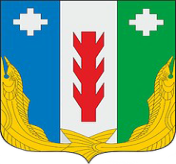 Администрация Порецкого муниципального округа Чувашской РеспубликиПОСТАНОВЛЕНИЕ27.01.2023 № 51с. ПорецкоеЧăваш РеспубликинПăрачкав муниципалитет округӗн администрацийĕЙЫШĂНУ      27.01.2023 № 51Пăрачкав сали№п/пНаименование помещения, строенияНаименование первичных средств пожаротушения, их количествоПримечание1.Квартиры, комнаты - огнетушитель порошковый или углекислотный емкостью не менее 2-х литров в количестве 1 ед. на 100 м2 общей площади помещений квартиры (комнаты)- приобретает и несет ответственность за содержание собственник жилья1.Квартиры, комнаты - асбестовое полотно размером 1 x 1 м 1 ед. на квартиру (комнату)-"-1.Квартиры, комнаты - пожарный кран внутриквартирного пожаротушения со шлангом и распылителем в соответствии с п. 7.4.5 СНиП 31-01-2003 "Жилые здания"- для квартирных зданий, оборудованных хозяйственно-питьевым водопроводом2.Индивидуальные жилые и дачные домаДля внутренних жилых помещений как для квартир.Емкости с водой объемом не менее 200 л, 2 ведра - 1 ед. на 1 владение;Немеханизированный пожарный инструмент (ломы, багры, крюки с деревянной рукояткой, ведра, комплекты для резки электропроводов, лопаты совковые и штыковые, вилы, тележки для перевозки оборудования, ручные насосы, пожарные рукава, ящики с песком и др.)Приобретение за счет коллективных средств домовладельцев, членов дачных кооперативов, Раскрепление инвентаря осуществляется на общих сходах, собраниях и контролируется старостами улиц, председателями кооперативов3.Сельские населенные пункты, садоводческие товарищества и дачно-строительные кооперативыПереносная пожарная мотопомпа - 1 ед. на количество усадеб (участков) не более 300;прицепная пожарная мотопомпа - 1 ед. на количество усадеб (участков) от 300 до 1000;4.ГаражиОгнетушители емкостью не менее 5 литров - 1 ед. на 1 машино-место;асбестовое полотно размером не менее 1 x 1 м - 1 ед. на 1 помещение;ящик с песком емкостью не менее 0,5 м3 с совковой лопатой - 1 ед. на каждые 500 кв. м защищаемой площади;трос, буксирная тяга - 1 ед. на 10 единиц автомобилейПриобретается за счет владельцев5.Вспомогательные, подсобные, хозяйственные постройки (бани, сараи, помещения для скота и др.)Огнетушители емкостью не менее 2 литров (пенные, водные, порошковые, углекислотные) - 1 ед. на 50 м2 защищаемой площадиПриобретается за счет владельцев6.Помещения общественного или иного назначения, связанные с индивидуальной трудовой деятельностью, размещаемые на территории частных землевладенийПо нормам ППБ 01-03Приобретается за счет владельцев№
п/пНаименование первичных средств пожаротушения, немеханизированного инструмента и инвентаряНормы комплектации пожарного щита№
п/пНаименование первичных средств пожаротушения, немеханизированного инструмента и инвентаряНормы комплектации пожарного щита1Лом12Ведро13Багор14Асбестовое полотно, грубошерстная ткань или войлок (кошма, покрывало из негорючего материала) размером не менее 1 х 1 м15Лопата штыковая1